                     DEPARTMENT OF PLANNING, ZONING & CODE ENFORCEMENT 	                                                              49 Union Street · Medford · NJ 08055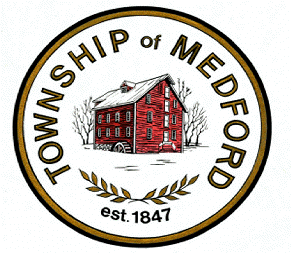 · PHONE: 609/654-2608 x315      
MEDFORD TOWNSHIP ZONING BOARD OF ADJUSTMENT WEDNESDAY, OCTOBER 20, 2021 7:00 P.M.  
PUBLIC SAFETY BUILDING, 91 UNION ST. & VIA ZOOM CONFERENCEPLEASE NOTE: This Meeting is being conducted with remote participation in accordance with guidance provided by the NJ Division of Local Government Services, Department of Community Affairs, as set forth in the Public Notice of this Meeting.
Zoom Meeting ID: 815 4714 8115 //  Passcode:493893 
                             REGULAR MEETINGConvening of Meeting  Open Public Meeting StatementFlag Salute Roll Call CorrespondenceMinutes – September 29, 2021 MeetingReports AgendaMEMORIALIZATIONS:   NONE
APPLICATIONS TO BE HEARD: Fr. John Bishara, 2 Springhouse Drive, Block 805.02//Lot 1  ZVE-1097
Seeking Bulk Variance approvals to permit installation of a non-compliant 6’ high white privacy fence in a landscaping buffer/easement area; to permit the 6 feet high solid vinyl fence, 11 to 16 feet from Garwood Court, where 36.04 feet setback is required; to permit 6 feet high fence where fences 48 inches (4 feet) in height are permitted;  to permit a 100% solid fence where fences must be at least 50% open or less than 50% opaque;  to permit a vinyl fence, where wood fences are required. A Variance is required to permit a shed (96sf) with a 2.5’ side yard setback whereby a 10’ minimum setback is required. Zone: GMNRobert Bergman, 1 Andover Drive, Block 404.21//Lot 12  ZVE-1102
Seeking Bulk Variance approval to permit an in-ground pool with patio and deck area totaling 1,561 sf in the rear yard; exceeding the permitted lot coverage of 35%; whereby 32.3% is existing and 41.7% is proposed. Zone: GMNTimothy Diekmann, 147 Tuckerton Road, Block 2702.01//Lot 4.04 & 4.05, ZVE-1101 
Seeking Bulk Variance approvals required to construct an oversized attached 3-bay garage of 1,260 sf, with proposed 28’ depth where 24’ is permitted; and an existing 60’ x 26’ 28’ detached garage exceeding the permitted size of 45’ x 24’ with two bays existing and two attached carports being proposed; thus, proposing garage parking spaces for five to seven (5-7) vehicles total whereby three (3) garages parking spaces is permitted. Retroactive approval for two (2) shed/gazebos each being 177sf exceeding the permitted size of 168 sf. Zone: GD 
Medford Zoning Board of Adjustment Meeting Agenda 
October 20, 2021 
Page 2   9.  General Public 10.  Executive Session (if required) 
11.  Additional Action by Board 12.  Motion for AdjournmentBeth Portocalis, 
Zoning Board SecretaryPlease be advised that this public meeting of the Medford Township Zoning Board of Adjustment will be videotaped by the municipality (for recording purposes) as authorized by the Open Public Meetings Act and the New Jersey Supreme Court Opinion in Taurus v. Borough of Pine Hill, 189 N.J. 497 (2007).  The recorded videotape of the meeting will be available for public viewing on the Medford Township website, as soon as practicable after the public meeting has concluded.    